inschrijfformulier: Vind de kracht in jezelf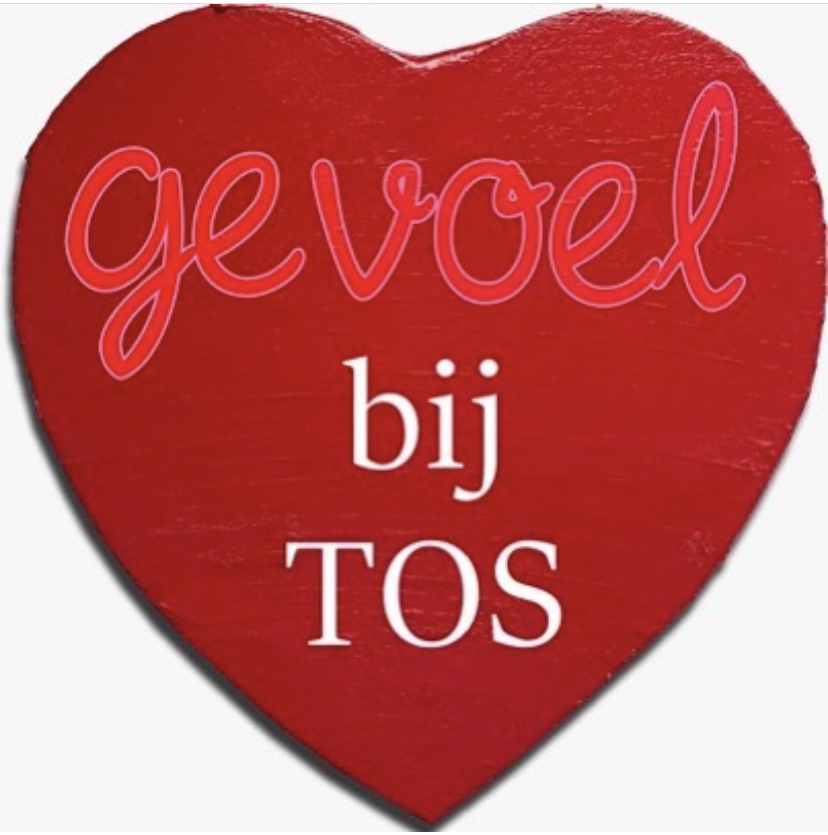 Dankjewel dat jij je wil inschrijven voor deze krachtige weerbaarheid cursus/training.Hier ga jij de stappen ondernemen om meer te leren wie je bent, sterker en krachter uit je woord komt en hoe je meer zelfverzekerd wordt. Om echt volledig in je eigen kracht te gaan staan.Welke gegevens hebben we van jou nodig:Welke gegevens hebben we nodig van jou:Voornaam:Achternaam: Geboortedatum:Adres:Postcode:Woonplaats:Telefoon nummer:E-Mail adres:Welke  naam/namen mogen we op jouCertificaat neerzetten: Wat hoop jij te leren bij cursus vind de kracht in jezelf:Wat is jou meest gewenste eindresultaat:Wat motiveert jouw om te starten met deze cursus:Hoe ga jij deze cursus volgen omcirkel jou gewenste dag.Welke dag wil jij starten:(Fysiek) Woensdag 1 september om 15:00 tot 18:00.(Online) Maandag 6 september om 18:30 tot 21:30.(Online) Dinsdag 7 september om 10:00 tot 13:00. (Fysiek datums) 1,8,15,22,29 September,6,20,27 oktober.(Online maandagavonden)6,13,20,27 September4,11,18, 25 oktober.(Online dinsdagochtenden)7,14,21,28 September5,12,19,26 oktober.Wij van gevoel bij tos hebben er zin in ik hoop jij ook! Wij zien elkaar in september 😃Een krachtige groet Mariëlle Vermeulen  jouw trainer.bedrijf gevoel bij taalontwikkelingsstoornis www.gevoelbijtos.NL 